Einfügen von Datum und Uhrzeit der Erstellung, des letzten Ausdrucks oder der letzten Speicherung eines DokumentsGilt für: Word 2007, Welche Version habe ich? 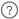 Mehr... Klicken Sie auf die Stelle im Dokument, an der das Datum bzw. die Uhrzeit eingefügt werden soll.Klicken Sie auf der Registerkarte Einfügen in der Gruppe Text auf Quick Parts.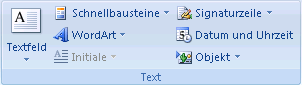 Klicken Sie auf Feld.Klicken Sie im Feld Kategorien auf Datum und Uhrzeit.Klicken Sie im Feld Feldnamen auf CreateDate, PrintDate oder SaveDate.Klicken Sie im Feld Datumsformate auf das gewünschte Format für Datum und Uhrzeit, z. B. 2/12/2008 21:45 Uhr oder 12.02.2008. 